Павлодар қаласының білім беру бөлімі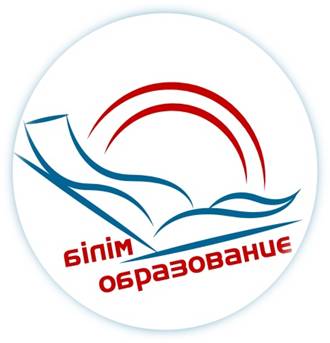 БАҒДАРЛАМАжас педагогтарына арналған қалалық семинар тақырыбы бойынша «Балаларды ерте дамыту бойынша қалалық мобильді топ» жобасы аясында мектепке дейінгі білім беру ұйымдары «Мектепке дейінгі ұйымдардың жас педагогтарын ұйымдастыру-әдістемелік қамтамасыз ету»ПРОГРАММАгородского семинара для молодых педагогов дошкольных организаций образования в рамках проекта «Городская мобильная группа по вопросам раннего развития детей» на тему«Организационно-методическое сопровождение молодых педагогов дошкольных организаций»Павлодар қ., 2024, наурызӨткізілу күні:28.03.2024Өткізілууақыты: сағ. 9.00 - 11.10Семинар ұйымдастырушысы: «Павлодар қаласының № 24 сәбилер бақшасы» КМҚКМодератор: Н.К. Нургалиева, Павлодар қаласы  білім беру бөлімінің әдіскері Семинардың мақсаты: жас педагогтардың ұйымдастырылған іс-әрекеттерде түрлі технологиялар мен әдістерді қолданудағы құзыреттілік деңгейін арттыру. Дата проведения: 28.03.2024Время проведения: 9.00 - 11.10Организатор семинара:КГКП «Ясли-сад № 24 г.Павлодара» Модератор: Нургалиева Н.К., методист отдела образования г.Павлодара.Цель семинара: повышение уровня компетентности молодых педагогов в вопросах использования различных технологий и методов в организованной деятельности.Бекітемін Әдістемелік кабинетінің меңгерушісі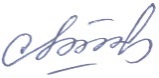 А. Сипатова9.00-9.05Семинардың бағдарламасымен танысу. Кіріспе сөзНургуль Кайроллаевна Нургалиева, Павлодар қаласы білім беру бөлімінің әдіскеріБалалардың ұйымдастырылған іс-әрекетінің ашық көріністеріБалалардың ұйымдастырылған іс-әрекетінің ашық көріністеріБалалардың ұйымдастырылған іс-әрекетінің ашық көріністері9.05 -9.30Қазақ тілі бойынша ұйымдастырылған іс-әрекет «Көктем келді»Айтжамал Шормановна Шмидт, қазақ тілі мұғалімі9.35 -10.00Сауат ашу негіздері бойынша ұйымдастырылған іс-әрекет «Дыбыстар Феясына галактикаларық саяхат»Елена Алексеевна Дорн, тәрбиеші10.05 -10.30Музыка бойынша ұйымдастырылған іс-әрекет «Денсаулықтың сиқырлы ноталарын іздеу-квест»Алия Темералиевна Бержанова, музыка жетекшісіПрактикалық коучинг«Үйрен-ойна-қолдан»Практикалық коучинг«Үйрен-ойна-қолдан»Практикалық коучинг«Үйрен-ойна-қолдан»10.30-10.40Мектеп жасына дейінгі балалардың қазақ тілін үйренуге деген қызығушылығын арттыру әдістеріАйтжамал Шормановна Шмидт, қазақ тілі мұғалімі10.40-10.50Ұйымдастырылған балалар іс-әрекетінде интерактивті әдістерді қолдану ерекшеліктеріЕлена Алексеевна Дорн, тәрбиеші10.50-11.00Музыкалықойындар мен жаттығулар- денсаулық сақтау технологиясының құрамдас бөліктерінің бірі ретіндеАлия Темералиевна Бержанова,музыка жетекшісі11.00-11.10РефлексияЕлена Анатольевна Гладышева, әдіскері9.00-9.05Знакомство с программой семинара. Вступительное словоНургалиева Нургуль Кайроллаевна, методист отдела образования г.ПавлодараОткрытые просмотры организованной детской деятельности Открытые просмотры организованной детской деятельности Открытые просмотры организованной детской деятельности 9.05 -9.30Организованная деятельность по казахскому языку «Көктем келді»Шмидт Айтжамал Шормановна, учитель казахского языка9.35 -10.00Организованная деятельность по основам грамоте «Межгалактическое путешествие к Фее звуков»Дорн Елена Алексеевна, воспитатель10.05 -10.30Организованная деятельность по музыке «Квест-поиск волшебных ноток здоровья»Бержанова Алия Темералиевна, музыкальный руководительПрактический коучинг«Учись-играй-применяй»Практический коучинг«Учись-играй-применяй»Практический коучинг«Учись-играй-применяй»10.30-10.40Методы активизации интереса у дошкольников к изучению казахского языкаШмидт Айтжамал Шормановна, учитель казахского языка10.40-10.50Особенности использования интерактивных методов при организованной детской деятельностиДорн Елена Алексеевна, воспитатель10.50-11.00Музыкальные игры и упражнения как один из компонентов здоровьесберегающих технологийБержанова Алия Темералиевна, музыкальный руководитель11.00-11.10РефлексияГладышева Елена Анатольевна, методист